Alumno……………..…………………………………          EL JARDÍN DE LAS DELICIAS.     EL BOSCO (1503-1515)                                                                                                              TABLA DE COORDENADAS.    TABLE DES COORDONNÉES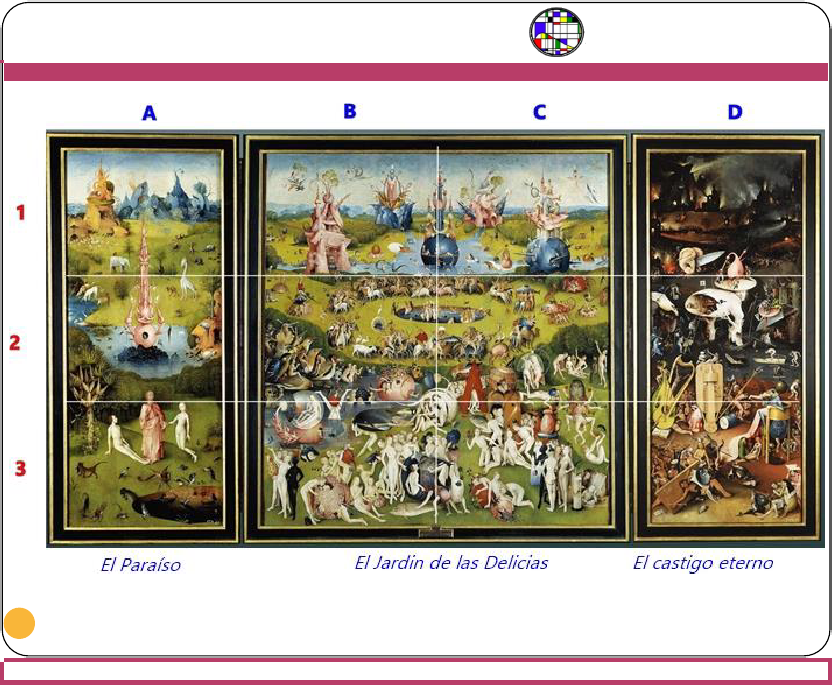 LOCALIZA LAS COORDENADAS DE LOS SIGUIENTES DETALLESTROUVER LES   COORDONNÉES DES DÉTAILS SUIVANTS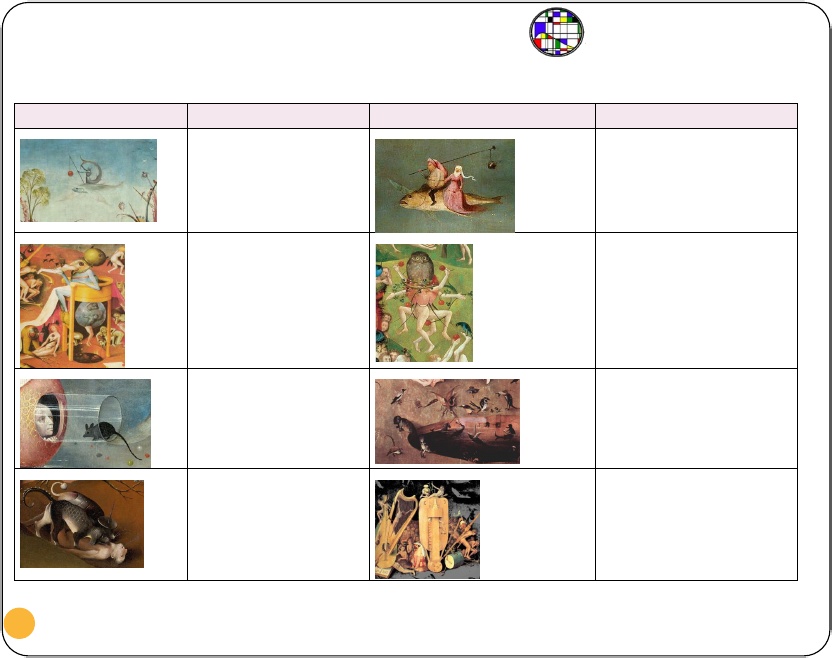 LAS MENINAS. VELÁZQUEZ  (1656)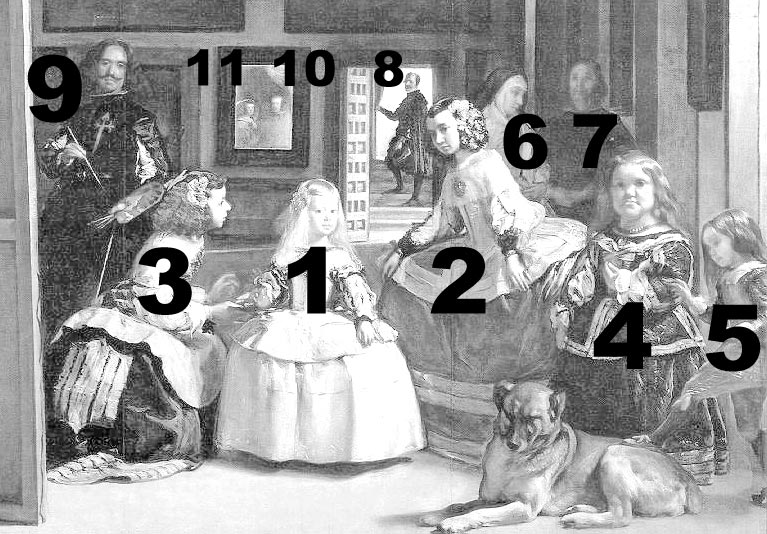 Concurso  de fotografía en el parque del Retiro En grupos de 11/12 alumnos hacemos  una foto representando las Meninas. Premio a la fotografía mejor representada.  Se muestra  a los profesores antes de salir del parque.Concours photo dans le parc du RetiroEn groupes de 11/12 étudiants, nous faisons une photo représentant les Meninas. Prix ​​pour la photographie la mieux représentée. Il faut  montrer  la photo aux enseignants avant de quitter le parc.NÚMERONOMBRE¿QUIÉN ES?1Margarita2Isabel de VelascoMenina (dama de honor)Cuida a la princesa3Agustina Sarmiento4Mari Bárbola5Nicolasito Pertusato6Marcela UlloaVigila a las Meninas7El guardadamas8José NietoAposentador de la reina (secretario personal)9Velázquez10Felipe IV11Mariana de AustriaReina (segunda esposa del rey)